РЕШЕНИЕ
Глазовской городской Думы
шестого созыва	№ 529				  				30 октября 2019 годаО представлении к награждению Почётной грамотой Государственного Совета Удмуртской РеспубликиВ соответствии с постановлением Президиума Государственного Совета Удмуртской Республики от 21.06.2005 № 545-III «Об утверждении Положения о Почётной грамоте Государственного Совета Удмуртской Республики», руководствуясь Уставом муниципального образования «Город Глазов»,Глазовская городская Дума решает:Представить к награждению Почётной грамотой Государственного Совета Удмуртской Республики:За многолетний добросовестный труд, высокие результаты в деле обучения и воспитания подрастающего поколения и в связи с Днем Государственности Удмуртской Республики:  Шумельду Маргариту Васильевну, учителя математики Муниципального бюджетного общеобразовательного учреждения «Гимназия № 6»;Никитина Николая Рудольфовича, учителя физической культуры Муниципального бюджетного общеобразовательного учреждения «Средняя общеобразовательная школа № 12»;Наговицыну Надежду Валериановну, заместителя директора по учебно-воспитательной работе Муниципального бюджетного общеобразовательного учреждения «Гимназия № 14»;За многолетний добросовестный труд и высокие достижения в сфере образования на благо Удмуртской Республики:Куртееву Ольгу Валерьевну, старшего преподавателя кафедры педагогики и психологии федерального государственного бюджетного образовательного учреждения высшего образования «Глазовский государственный педагогический институт имени В.Г. Короленко» Министерства науки и высшего образования Российской Федерации;Скрябину Дарью Юрьевну, доцента кафедры педагогики и психологии федерального государственного бюджетного образовательного учреждения высшего образования «Глазовский государственный педагогический институт имени В.Г. Короленко» Министерства науки и высшего образования Российской Федерации;За многолетний добросовестный труд в деле охраны и здоровья населения и в связи с Днем Государственности Удмуртской Республики:Бессонову Ларису Сергеевну, заведующую отделением – врача-анестезиолога-реаниматолога отделения анестезиологии-реанимации № 2 бюджетного учреждения здравоохранения Удмуртской Республики «Глазовская межрайонная больница Министерства здравоохранения Удмуртской Республики»;Григорьеву Наталью Аркадьевну, заведующую отделением – врача-невролога неврологического отделения бюджетного учреждения здравоохранения Удмуртской Республики «Глазовская межрайонная больница Министерства здравоохранения Удмуртской Республики»;Тихомирову Любовь Леонидовну, медицинскую сестру участковую детской поликлиники № 2 бюджетного учреждения здравоохранения Удмуртской Республики «Глазовская межрайонная больница Министерства здравоохранения Удмуртской Республики».ПредседательГлазовской городской Думы		     И.А.Волковгород Глазов«____» октября 2019 года Городская Дума муниципального образования «Город Глазов»(Глазовская городская Дума)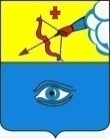 «Глаз кар» муниципал кылдытэтлэн кар Думаез (Глаз кар Дума)